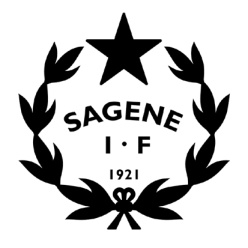 Tid: 		11. april 2018 kl. 18Sted:		Møterommet i BjølsenhallenInviterte:	Styrets arbeidsutvalgFrafall: 	 	SAKSLISTEÅpning av møtetGodkjenning av innkallingVedlegg: Innkalling AU- møte 11.04.2018Vedtak: Innkallingen godkjennes uten anmerkninger.  Godkjenning av protokollerVedlegg: Protokoll AU- møte 13.02.2018Vedtak: Protokollen godkjennes uten anmerkninger. Vedtakssaker Klubbhus – mandat og budsjett prosjektlederBakgrunn: Klubbhuset skal stå ferdig 16. mai, vi må starte arbeidet med innflytting, Axel leder arbeidet. Alle avdelinger bør få mulighet til å delta i arbeidet. I budsjettet for 2018 ligger det inne kr. 200.000,- til klubbhuset, så har vi fått kr. 50.000 av OBOS i tillegg. AU bes sette opp et mandat og vedta et budsjett for arbeidet. Vedtak: Driftsavtale klubbhus og landhockeybane – Utkast fra Bymiljøetaten Bakgrunn: Sagene IF har fått utkast til driftsavtale for landhockeybanen og klubbhuset fra kommunen. AU bes gjennomgå avtalen og komme med tilbakemeldinger. Vedlegg: Driftsavtale Voldsløkka landhockeybane og klubbhusVedtak:Behovsplan for idrett og friluftsliv – HøringssvarBakgrunn: Behovsplan for idrett og friluftsliv er et politisk styringsverktøy som synliggjør behovet for nye anlegg, arealer, turveier og friluftslivsområder knyttet til idrett, friluftsliv og fysisk aktivitet. Den vedtas av bystyret sammen med budsjettet i desember. Planen går over 10 år, men rulleres hvert 2 år. Planen for 2018- 2028 er nå på høring, med frist 26. april. ISU- Sagene har vedtatt sine innspill til planen, ligger i vedlagte referat. Daglig leder har laget et utkast til høringssvar for Sagene IF, det ligger vedlagt. Vedlegg: Sagene IF – høringsinnspill behovsplan for idrett 2018- 2028Referat fra ISU- Sagene 21.03.2018Vedtak: Vintersesongen for driftsavdelingen – Evalueringsrapport Bakgrunn: Driftsavdelingen har gjort en evaluering av vintersesongen 2017/2018, og samlet det hele i en rapport. AU bes gjennomgå denne og vedta eventuelle tiltak med tanke på neste vintersesong. Vedlegg: Driftsavdelingen – Sesongevaluering 2017/2018Vedtak: Organiseringen av styrearbeidet 2018/2019 – Nytt styreBakgrunn: Nytt styre ble valgt på årsmøtet. Det er lagt ut info om og til det nye styret her, alle medlemmer har fått nødvendig intro- info på epost av DL. 	AU bes diskutere hvordan arbeidet i det nye styret skal organiseres når det gjelder oppfølging av: Strategi 2018- 2020Avdelingene AnsatteVedtak: Styreseminar 3. mai – ProgramBakgrunn: Styreseminaret 2018 går av stabelen 3. mai 2018. Styret, ansatte, avdelingsledere og deres AU- medlemmer inviteres. AU bes diskutere program for årets seminar. Dere kan lese om fjorårets seminar her. Vedtak: OrienteringssakerRegnskapsrapport pr. 31.03.2018 (Vedlagt).Rapport utstående medlems- og treningsavgifter pr. 31.03.2018.Oppsummering/ etterarbeid årsmøtet – Protokoll, søknader/ rapporter, info til nye.Oslo Sommertid 2018 – Pak ansatt, påmelding i gang.Tilskuddsarbeid – Tildeling fra OIK og OBOS.House of Control – Kontroll på ansatte, eiendeler og avtaler.Avviksrapportering HMS – Oppdatering avviksrapportering og håndtering. Vedtaksprotokollen – Oppfølging av vedtak.MØTEPLANSTYRESAKER FREMOVER:Rammer for sportslig aktivitet – Revidert sportsplanOslo sommertid - Kontrakt Nye regler for personvern Oppfølging av utbyggingen av Voldsløkka sørNye nettsider og nytt medlemssystemMøteUkedagDatoTidspktStedAUTirsdag11.04.1818:00BjølsenhallenStyreseminarTorsdag03.05.1818:00BjølsenhallenAUTirsdag22.05.1818:00BjølsenhallenStyretTirsdag12.06.1818:00BjølsenhallenAUTirsdag14.08.1818:00BjølsenhallenStyretTirsdag28.08.1818:00BjølsenhallenAUTirsdag 25.09.1818:00BjølsenhallenAUTirsdag23.10.1818:00BjølsenhallenAUTirsdag06.11.1818:00BjølsenhallenStyret + julebordTirsdag12.12.1818:00NYTT KLUBBHUS!